Solicitação de Matrícula Aluno RegularNivel (  ) Mestrado  (  ) DoutoradoAluno(a):Data de admissão: (mm/aa) _______/______ Orientador: _________________________________Período letivo: _º/20__Disciplinas:________________________________________________________________________________________________________________________________________________________________________________________________________________________________________________________________________________________________________Obs.: (no caso de estudos Especiais I e II, a inscrição deve ser acompanhada da ficha da disciplina preenchida e assinada pelo professor orientador).Goiânia, _____/ ___________/20_____________________________________________________Assinatura do(a) aluno(a)___________________________________________________Assinatura do Orientador___________________________________________________Assinatura do Coordenador do Programa dePesquisa e Pós-graduação da EMC/UFGATUALIZAR INFORMAÇÕES (obrigatório em caso alteração)Endereço Completo______________________________________________________________________________________________________________________________e-mail:____________________________________Bairro:_________________________________________________CEP:__________________Cidade:________________________ Estado:________________  Telefone(s):Residencial:_____________Comercial:_____________ Celular:_______________Estado Civil:        (   ) solteiro(a)   (   ) casado(a)      (   ) divorciado(a)        (   ) outrosCandidata-se a Bolsa de Estudos:    (  ) sim			(  ) não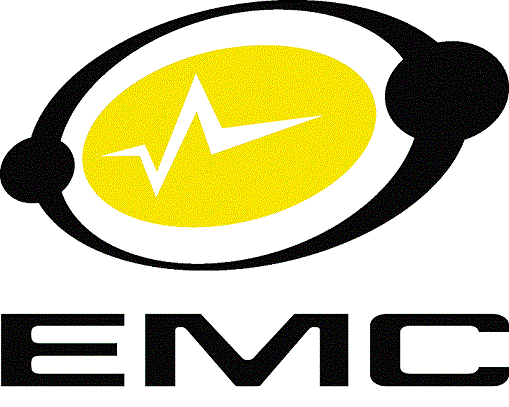 MINISTÉRIO DA EDUCAÇÃOUNIVERSIDADE FEDERAL DE GOIÁSESCOLA DE ENGENHARIA ELÉTRICA, MECÂNICA E DE COMPUTAÇÃO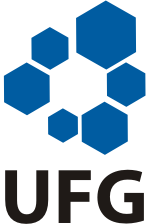 